ОТЧЕТВЫПОЛНЕНИЯ ПЛАНА МЕРОПРИЯТИЙ ПО ПРОТИВОДЕЙСТВИЮ КОРРУПЦИИ за 2016 год.РГБУ ДО «РЕСПУБЛИКАНСКАЯ ДЕТСКО-ЮНОШЕСКАЯ СПОРТИВНАЯ ШКОЛА ПО ГАНДБОЛУ»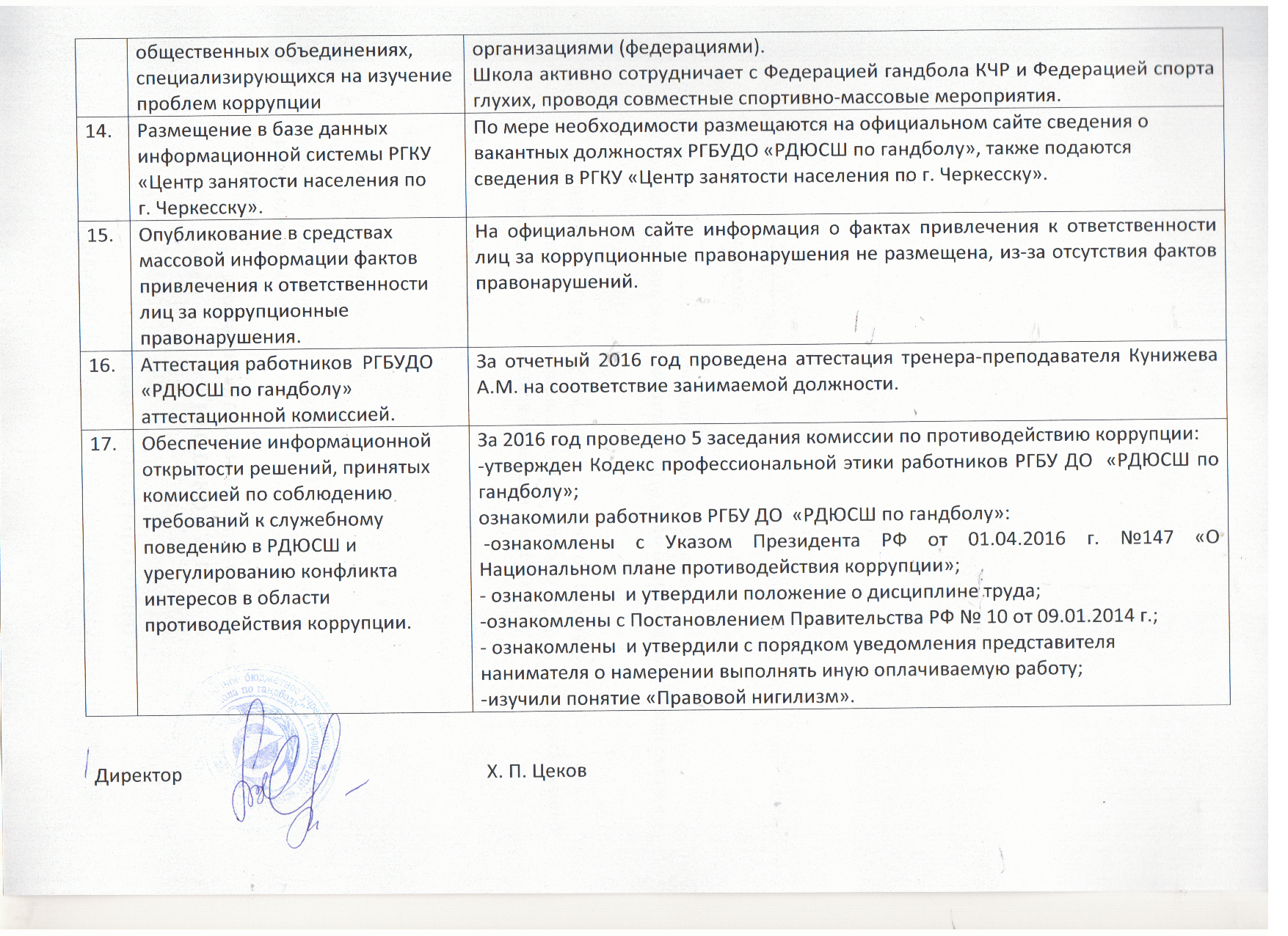 №п/пМероприятияОтветственный исполнитель 1.Внесение изменений в нормативные  правовые акты по противодействию коррупции в основных коррупционно опасных сферах государственного регулирования по основной деятельности РГБУ ДО «РДЮСШ по гандболу».Внесены изменения в приложении к приказу № 11 по РГБУ ДО «РДЮСШ по гандболу» от 27.03.2015 г. (приказ № 24 от 30.05.2016г.)«Об утверждении Плана мероприятий по противодействию коррупции в РГБУ ДО «РДЮСШ по гандболу» на2015-2017 г.г.» и реализации  Указа Президента РФ от 01.04.2016 г. №147 «О Национальном плане противодействия коррупции» для своевременного выявления новых форм коррупционных проявлений и последующего выполнения требований нормативных правовых актов Российской Федерации по противодействию коррупции.Все работники ознакомлены с указом Президента РФ от 01.04.2016 г.№147 «О Национальном плане противодействия коррупции» на заседании комиссии № 231.05.2016 г.2.Анализ заявлений и обращений граждан на предмет наличия информации о коррупционных проявлениях, обработка представленной информации. За отчетный период заявлений и обращений граждан о коррупционных проявлениях не зарегистрировано. Ответственная за приём граждан на предмет информации о проявлениях коррупции (Приказ № 23     по РГБУ ДО «РДЮСШ по гандболу», от 30.12.2012 ) – назначена главный бухгалтер  Найденова Е. В..3.Обобщение практики  рассмотрения обращений граждан и организаций по фактам коррупции и принятие мер по повышению результативности и эффективности работы с указанными обращениямиСоставлен график приёма граждан директором Цековым Х. П.. и заместителем директора Бовтрюк Л. В. (председатель комиссии, приказ №22 от 30.12.2012г.).Регулярно осуществляется контроль за соблюдением сотрудниками школы ограничений, запретов и обязанностей, предусмотренных законодательством, в целях противодействия коррупции. Ответственной за проведение организационных, информационно-разъяснительных и правовых мер по противодействию коррупции назначена Бовтрюк Л. В..4.Представлении информации  о результатах рассмотрения обращений на «телефон доверия» РГБУ ДО «РДЮСШ по гандболу».Повторно изучен Приказ № 1806 от 28..11.2014 г. « Об организации работы «телефона доверия» по вопросам противодействия коррупции» Министерства образования и науки РФ Федеральной службы по надзору в сфере образования и науки.По итогам полугодия фактов обращения на «Телефон доверия» 28-42-60 и на электронную почту РГБУ ДО  «РДЮСШ по гандболу»  handball0900@mail.ru не зарегистрировано (ответственная Найденова Е.В. приказ №23 по РГБУ ДО  «РДЮСШ по гандболу» от 30.12.2012 г ).Заведен журнал обращения граждан и организаций по «Телефону доверия»(приказ № 37, от 27.12.2012г.), установлен график .5.Мониторинг соблюдения требований   Федерального закона от 21.07.2005 №94-ФЗ «О размещении заказов на поставки товаров, выполнение работ, оказание услуг для государственных и муниципальных нужд».В целях соблюдения Федерального закона от 21.07.2005 № 94-ФЗ «О размещении заказов на поставки товаров, выполнение работ, оказание услуг для государственных и муниципальных нужд» размещена информация на сайте закупок казначейства России.Нарушений не выявлено.6.Совершенствование организации внутреннего финансового контроля Ежемесячно проводятся ревизия снятия кассовых остатков.Изучение структуры штата работников с целью оптимизации расходов на заработную плату.Составление плана хозяйственной деятельности  и государственного задания с учетом анализа прошлых лет.7.Проведение совещаний  по вопросам антикоррупционной направленности.За 2016 год проведено 5 заседания комиссии по противодействию коррупции:Протокол № 1 от  14.03.2016г.-1.Утверждение Кодекса профессиональной этики работников РГБУДО «РДЮСШ по гандболу», 2.Разное.Постановили: Принять к сведению Кодекс профессиональной этики работников РГБУ ДО»РДЮСШ по гандболу». Не допускать правонарушений, влекущих ответственность. Довести до родителей права потребителей образовательных услуг.Протокол № 2 от 31.05.2016 г.- 1.Ознакомление с Указом Президента РФ от 01.04.2016г. № 147 «О национальном плане противодействия коррупции  на 2016-2017 г.г.».Постановили: Принять к сведению доведенную информацию. Повысить эффективность информационно-пропагандистских и просветительских мер, направленных на создание в коллективе атмосферы нетерпимости к коррупционным проявлениям. Совершенствовать правовые основы, выявление конфликта интересов в отношении работников и урегулирование конфликтов.Протокол № 3 от 14.06.2016 г.-  1.Анализ заявления и обращения граждан наличие информации о коррупционных проявлениях. 2.Ознакомление работников с положением о дисциплине труда. 3.Ознакомление работников с постановлением Правительства РФ № 10 от 09.01.2014г. 4. Ознакомление работников с порядком уведомления представителя нанимателя о намерении выполнять иную оплачиваемую работу.Постановили: Принять к сведению доведенную информацию. Выразить согласие путем голосования.Протокол № 4 от 21.10.2016 г.- 1.Понятие правовой нигилизм.Постановили: Принять к сведению доведенную информацию. Повысить  общую и правовую культуру среди обучающихся школы и родителей.Протокол № 5 от16.12.2016 г.- 1. Повторное ознакомление с Указом Президента РФ от 01.04.2016 г. №147 «О Национальном плане противодействия коррупции на 2016-2017 годы». 2. Инструктаж по тестированию.Постановили: Принять к сведению доведенную информацию. Принять участие каждого работника школы в тестировании.8.Опубликование в средствах массовой информации фактов привлечения к ответственности должностных лиц за коррупционные правонарушения. Размещение  указанной информации на стенде  ГРБУ ДО «РДЮСШ по гандболу»Фактов коррупции за отчетный 2016 года не выявлено.На сайте –gandbol09.ru-помещается  вся информация о деятельности школы.9.Обеспечение неукоснительного соблюдения правил приема граждан, обобщение  и широкое освещение в средствах массовой информации материалов по итогам работы  с обращениями граждан.График приема граждан утвержден директором школы. Согласно приказу прием граждан осуществляется  директором  школы  - вторник, четверг – 10.00 -14.00 час.;председателем комиссии – понедельник  - пятница – 09.00 – 17.00 час.10.Обеспечение проведения проверки  соблюдения работниками   ограничений, установленных федеральным   законами и законами Карачаево-Черкесской Республики.Все сотрудники РГБУ ДО «РДЮСШ по гандболу» проверены на наличие и отсутствие судимости. Представлены персональные справки из информационного центра  Министерства Внутренних Дел по Карачаево-Черкесской Республике. Фактов наличия судимостей у сотрудников не выявлено.Школой были направленны  запросы в учебные заведения на предмет подлинности дипломов об образовании в отношении сотрудников школы. Фактов нарушений не выявлено.11.Организация работы по проведению разъяснительных и иных мер по соблюдению работниками ограничений, запретов и по исполнению обязанностей, установленных в целях противодействия коррупции.Изучена практика рассмотрения обращений граждан  по фактам коррупции и принятие мер по повышению результативности и эффективности работы с указанными обращениями  на примере других учреждений и организаций. Изучен  Указ Президента РФ от 01.04.2016 г. №147 «О Национальном плане противодействия коррупции».12.Организация постоянной работы по выявлению случаев возникновения конфликта интересов.Ответственным лицом за организацию работы по противодействию коррупции (председатель комиссии Бовтрюк Л.В.) осуществляется постоянный контроль по выявлению случаев возникновения конфликта интересов. За отчётный период нарушений не выявлено.14.Размещение в базе данных информационной системы РГКУ «Центр занятости населения по г. Черкесску».По мере необходимости размещаются на официальном сайте сведения о вакантных должностях РГБУДО «РДЮСШ по гандболу», также подаются сведения в РГКУ «Центр занятости населения по г. Черкесску».